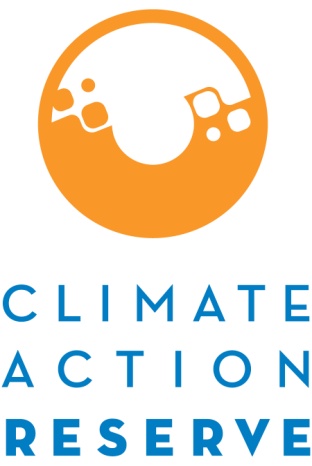 Dominican Republic Livestock ProtocolProject Data ReportThe Project Data Report (PDR) Template must be completed for the project’s initial reporting period. This template is only intended as a guide and provides the minimum required information to be reported. This template is designed for use with the Dominican Republic Livestock Protocol V1.0 (DR LSP). The project developer has the option to include additional information at their discretion.This is an interactive form. Once this form is completed, please upload it to the Reserve's website. All fields must be completed, even if the answer is mentioned elsewhere. If any field does not apply, please fill N/A in the corresponding space.  Please note that this document will be made publicly available once the project has registered credits for the reporting period. If there is proprietary information, please provide a redacted and non-redacted version for review.IntroductionProvide a general description of the project.Project DefinitionProject DefinitionProvide information on the type of manure collection system (e.g., scrape, flush, pull plug pit), type of digester, method of destruction, type of facility (e.g., swine, dairy cattle, beef cattle, broiler chickens, layer chickens), average number of each livestock category, fraction of manure sent to each storage/treatment system, frequency of lagoon cleanout, etc. Supporting documentation must be provided to the verifier during each verification cycle, which may include collection system and digester diagrams, herd count data, facility records, etc.Project DeveloperList the entities which have any amount of legal control over the project boundary and identify the mechanism through which the Account Holder has legal authority to implement the project. In addition, please state which entity will be designated as the project developer and will sign the Attestation of Title. If the Account Holder is not the entity with explicit title, explain how they obtain the right to operate the project on the farm operator’s behalf (e.g., contracts).Project EligibilityProject LocationProvide the specific location of the livestock operation.Project Start DateBriefly describe the documentation used to demonstrate the date at which the biogas control system became operational, i.e., date of the installation of the biogas control system and. Provide information on the initial start-up testing period including the length of the start-up period (must be less than 9 months), if applicable. Include what documentation will be provided to the verification body to demonstrate the length of the start-up period, which may include utility data, invoices, and correspondence.Project Crediting PeriodState the project’s crediting period as defined in Section 3.3 of the Protocol.      to      Anaerobic BaselineDescribe how the pre-project anaerobic ponds/lagoons meet the anaerobic baseline requirements (i.e., depth of 1 meter at minimum). If there was a pre-project cover, provide evidence of the date and purpose of installation. If the project is a greenfield, provide data on the common storage/treatment systems at other livestock operations in the industry and geographic region (local and/or regional) that demonstrates that uncontrolled anaerobic storage and/or treatment of manure is common practice.AdditionalityPerformance Standard TestThe project automatically passes the Performance Standard Test (PST) by installing a biogas control system. Briefly describe the biogas control system in place.Limits on Credit StackingDisclose if the project is seeking multiple forms of incentive credits at the farm operation, including information of the other program, credits received, time frame reporting under the program, and if the project received approval from the Reserve to report under both programs. If not, state “not applicable.”Legal Requirements TestAttest that the project activities are not legally required. Identify any national, provincial, or local regulations or legally binding mandates that are relevant to the project, as well as the regulatory bodies with authority over the facility. Include how the project developer will monitor changes in the legal requirements test. If a regulatory agency with authority over the livestock operation passes a rule obligating the installation of a biogas control system, describe the requirement and the date at which it is legally required to be operational.Regulatory ComplianceProvide the national, provincial, and/or local regulatory agencies with jurisdiction over the livestock operation and any applicable laws the operation is obligated to meet. Disclose any instances of non-compliance during the reporting period and whether it’s believed to be project related, administrative, “acts of nature,” or outside of the project boundary. Describe how the project intends to monitor for compliance during future reporting periods. Laws shall include air, water quality, safety, animal welfare, etc.Social and Environmental SafeguardsFree, Prior, and Informed Consent (FPIC)Briefly describe the information presented and how it was presented (e.g., power point presentation, report(s)) to the livestock operator prior to project approval. Information should include, at a minimum, concepts of climate change and carbon markets, requirements associated with the project (including monitoring, reporting, and verification), the estimated costs and benefits associated with the livestock project, division of costs and distribution of benefits, and the carbon pricing estimates. Provide the name of the individual(s) and their roles that participated in the process. The documentation presented to the livestock operator when receiving approval for listing must be provided to the Reserve and the verifier during the verification of the reporting period.Ongoing Notification, Participation, and DocumentationBriefly describe how the ongoing notification, participation, and documentation requirements will be met. Project developers must review ongoing project activities, credits issued, and financial information (purchase agreements, project finances, and ongoing benefit sharing) on an annual basis. Please include dates or potential dates of when the information will be reviewed with the farm operator, as well as the format (e.g., presentation, report), language, and signature of the livestock operator.Environmental SafeguardsBriefly describe how the project plans to meet the environmental safeguards, including air and water quality, mitigating pollutants, and animal welfare.GHG Assessment BoundaryGHG Assessment BoundaryBelow is the SSRS included in project quantification. For the full GHG assessment boundary and justification, refer to Table 4.1 No changes to the table below are required.Quantifying GHG Emission ReductionsThe project may utilize the Dominican Republic Livestock Calculation Tool or develop their own calculation tool. Please provide the calculation tool used to calculate GHG emission reductions for each reporting period to the verifier and to the Reserve.Modeling Baseline and Project EmissionsLivestock Population and MassProvide the monthly average population and annual average weight of each livestock category. If available, site-specific weights are preferred. Internal weight records and herd count data, for example, should be provided to the verifier.Site-Specific Determination of Maximum Methane Potential – Bo,L Optional – For projects utilizing site-specific maximum methane potential values, briefly describe how the project met the requirements in Section 6.1 of the Protocol. Include the information used to demonstrate that the sampling periods exhibited an average- to below-average monthly milk production and provide the report to the verifier. Provide the location of the laboratory and how it meets the requirements in the Protocol and how the integrity of the sample was maintained throughout the chain of custody and provide proof to the verifier. Disclose what value of the maximum methane potential was used for project quantification. If utilizing default values, state “not applicable” below.Manure Management SystemsList the portion of manure from each livestock category to each manure management system component (in terms of percent) relative to the total amount of waste produced by each livestock category. Provide internal records demonstrating the fraction of waste to each system to the verifier.Methane Conversion FactorProvide the climate zone for the region in the Dominican Republic to which the project is located and the MCF value(s) used for quantification. Refer to Table B.4 of the protocol for the MCF value for the project’s manure management system based on climate zone.Modeled Baseline Methane EmissionsProvide the modeled baseline methane emissions (in tCO2e) calculated for the reporting period. Include the result for the variables below and repeat for each livestock category.Baseline methane emissions from anaerobic storage/treatment systems (BECH4,AS,L):      Baseline methane emissions from non-anaerobic storage/treatment systems (BECH4,non-AS,L):      Modeled baseline methane emissions (BECH4):      Methane Emissions from Venting EventsIf methane was venting uncontrolled from the biogas control system during the reporting period, disclose the number of venting days, maximum biogas storage of the BCS, and average total flow of biogas from the digester for the entire week prior to the venting event. Include the estimated methane emissions from venting events calculated per Equation 5.7 of the Protocol.Days of venting:      Average total flow:      Maximum storage:      Estimated methane emissions from venting:      Modeled Project Methane EmissionsDisclose the estimated project methane emissions from the biogas control systems (Equation 5.6), methane emissions from the biogas control system effluent pond (Equation 5.8), non-biogas control systems (Equation 5.9), and the total project methane emissions (Equation 5.5).Methane emissions from BCS (PECH4,BCS):      Methane emissions from BCS Effluent Pond (PECH4,EP):      Methane emissions from non-BCS Related Sources (PECH4,nBCS):      Project Methane Emissions (PECH4):      Metered Methane Destruction ComparisonEstimate the metered methane destruction during the reporting period (Equation 5.10) and compare it to the estimated project methane emissions. State whether the modeled or metered value will be used for crediting.Metered Methane Destruction (CH4,destroyed):      Modeled Methane Destruction (BECH4):      Conservative Baseline Methane Emissions Method:      Baseline and Project Carbon Dioxide EmissionsDescribe the documentation used to estimate CO2 emissions from electricity consumption and mobile and stationary sources in the baseline and project scenarios. Include the source, fuel type, annual fuel quantity, net calorific values, and emission factors. Disclose the net calorific values provided by the fuel supplier, laboratory analysis, or jurisdictional value, or state whether default values were used. If project CO2 emissions were estimated to be equal to or less than 5% of the total baseline emissions, then summarize how it was calculated, and provide documentation to the verifier.Final CRT SummarySummarize the final result for determining the net GHG Reductions.Baseline Emissions:      Project Emissions:      Net GHG Reductions:      Account HolderProject ID and NameCurrent Reporting Period DatesClaimed CRTs Date SubmittedSSRGHG SourceGasBaseline (B) or Project (P)2Emissions from mobile and stationary support equipmentCO2B,P3Emissions from mechanical systems used to collect and transport waste (e.g., engines and pumps for flush systems; vacuums and tractors for scrape systems)CO2B,P3Vehicle emissions (e.g., for centralized digesters)CO2B,P4Emissions from waste treatment and storage including anaerobic lagoons, dry lot deposits, compost piles, solid storage piles, manure settling basins, aerobic treatment, storage ponds, etc.CH4B,P4Emissions from support equipmentCO2B,P5Emissions from the anaerobic digester due to biogas collection inefficiencies and venting eventsCH4P6Emissions from the effluent pondCH4P7Vehicle emissions for land application and/or off-site transportCO2B,P9Emissions from combustion during flaring, including emissions from incomplete combustion of biogasCH4P10Emissions from combustion during electric generation, including incomplete combustion of biogasCH4P11Emissions from upgrading biogas for pipeline injection or use as CNG/LNG fuelCO2P12Emissions from combustion at boiler, including emissions from incomplete combustion of biogasCH4P13Emissions from combustion of biogas by end user of pipeline or CNG/LNG, including incomplete combustionCH4P